STATUTÁRNÍ MĚSTO OPAVAMĚSTSKÁ ČÁST Malé Hoštice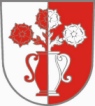 Zápis z 28. zasedání Zastupitelstvaměstské části Malé Hoštice dne 7. 12. 2017 v Pustých JakarticíchPřítomni členové zastupitelstva:Členka zastupitelstva 			Mgr. Miroslava KonečnáČlen zastupitelstva			Günter HolleschČlenka zastupitelstva			Bc. Marie VegelováČlenka zastupitelstva			Jarmila MaláČlen zastupitelstva			Lukáš VaněkČlen zastupitelstva			Mgr. Pavel Gazda  Členka zastupitelstva	Mgr. Ing. Lenka Prokschová  Člen zastupitelstva	Pavel VěncekČlen zastupitelstva			Karel KopperbergOmluveni:1/2017 Zahájení.Paní starostka přivítala všechny přítomné a zahájila 28. zasedání zastupitelstva MČ Malé Hoštice.V souladu se zákonem o obcích informovala o místě, době a navrženém programu, a to vyhlášením místním rozhlasem, vyvěšením na úřední desce, na facebookových a webových stránkách v zákonné lhůtě před zasedáním zastupitelstva, která činí 7 dnů. Oznámila, že z dnešního jednání není nikdo omluvený, je tedy přítomno 9 členů zastupitelstva a podle zákona o obcích je zastupitelstvo usnášeníschopné.Přešlo se k dalšímu bodu programu. 2/2017 Schválení programu zasedání zastupitelstva.Paní starostka uvedla, že všichni zastupitelé obdrželi zpracované body k dnešnímu zasedání. Nikdo neměl žádný dotaz, proto nechala hlasovat.1/28/ZMC/17
Zastupitelstvo městské části schvaluje program 28. zasedání zastupitelstva MČ Malé Hoštice.
Hlasování č. 1:
Pro:		9
Proti:		0
Zdržel se:	0
Nepřítomni: 	0	Zahájení.Schválení programu zastupitelstva.Volba ověřovatelů zápisu, určení zapisovatelky.Kontrola plnění usnesení, připomínky, námitky zastupitelů a občanů                          z minulého zasedání zastupitelstva.Smlouva o poskytnutí finančních prostředků.Pracovně právní záležitosti.Rozpočtové opatření.Dotazy, připomínky a podněty občanů a zastupitelstva.Závěr.Přešlo se k dalšímu bodu programu.3/2017 Volba ověřovatelů zápisu, určení zapisovatelky.Paní starostka navrhla ověřovateli zápisu paní Jarmilu Malou a pana Karla Kopperberga, nikdo neměl jiný návrh, proto nechala hlasovat.2/28/ZMC/17
Zastupitelstvo městské části schvaluje ověřovatelé zápisu paní Jarmilu Malou a pana Karla Kopperberga.
Hlasování č. 2:
Pro:		9
Proti:		0
Zdržel se:	0
Nepřítomni: 	0Ve smyslu zákona o obcích určila zapisovatelku jednání zaměstnankyni úřadu MČ MH sl. Bc. Helenu Sedlickou.Přešlo se k dalšímu bodu programu.4/2017 Kontrola plnění usnesení, připomínky, námitky zastupitelů a občanů                          z minulého zasedání zastupitelstva.Zápis i usnesení z minulého jednání zastupitelstva pořídila Bc. Helena Sedlická, dokumenty byly podepsány určenými ověřovateli, starostkou i místostarostou, proti tomuto zápisu a usnesení nebyly vzneseny žádné námitky, pokládají se tudíž za schválené a byly předány na SMO.Paní starostka dodala, že z minulého zasedání zastupitelstva nevyplynuly žádné připomínky, které by nebyly zodpovězeny ihned, tudíž toto považuje za uzavřené a přešla k dalšímu bodu programu.5/2017 Smlouva o poskytnutí finančních prostředků.Paní starostka přednesla svou důvodovou zprávu. V souladu s vyhlášenou výzvou Státního fondu dopravní infrastruktury (dále jen „SFDI“) zaměřené na zvýšení bezpečnosti, plynulosti dopravy nebo opatření ke zpřístupňování dopravy osobám s omezenou schopností pohybu nebo orientaci pro rok 2017, MČ Malé Hoštice podala žádost o dotaci na vytvoření bezbariérových chodníků a vybudování semaforů v rámci městské části Malé Hoštice. Po prozkoumání a vyhodnocení předložené žádosti o dotaci s názvem „Bezbariérové úpravy autobusových zastávek v Malých Hošticích“, byla ze strany SFDI žádost schválena a doporučena dotační podpoře pod označením ISPROFOND 5817510154.Vzhledem k tomu, že předložená smlouva o dotaci je nedílnou součástí poskytnutí dotace, tzn., bez uzavření této smluv by projekt nemohl být proplacen, doporučujeme její schválení. Projekt svým zaměřením přispěje k zlepšení situace pro občany se sníženou mobilitou a odbourání dalších životních překážek, se kterými se v rámci městské části Malé Hoštice mohou setkat.Nikdo neměl žádný dotaz, proto nechala hlasovat.3/28/ZMC/17
Zastupitelstvo městské části schvaluje smlouvu (MMOPP00FPX7S) mezi statutárním městem Opava se sídlem Horní náměstí 69, 746 26 Opava,   IČ  00300535, zastoupenou Ing. Radimem Křupalou, primátorem města a Státním fondem dopravní infrastruktury se sídlem Sokolovská 278, 190 00 Praha 9, IČ 70856508, zastoupená Ing. Zbyňkem Hořelicou, ředitelem fonduHlasování č. 3:
Pro:		9 
Proti:		0
Zdržel se:	0
Nepřítomni: 	0Přešlo se k dalšímu bodu programu.6/2017 Pracovně právní záležitosti.Paní starostka přednesla svou důvodovou zprávu projednávaného bodu. Dle nařízení vlády č. 318/2017 Sb., o výši odměn členů zastupitelstev územních samosprávných celků ze dne 11. 9. 2017, vláda nařizuje …..paní starostka sdělila, že všichni dostali materiál, že toto nebude dál číst a pokračovala….
Výše odměny pro výkon neuvolněného místostarosty je v souladu s nařízením vlády navržena ve variantě č. 1 - navýšit o 10 % nebo přiznat odměnu dle platné tabulky, což činí 12, 9 %, a to s účinností od 1. 1. 2018.
Výše odměny pro všechny neuvolněné zastupitele (člen zastupitelstva bez další funkce, předseda výboru zastupitelstva nebo předseda komise, člen výboru) je v souladu s platnou tabulkou výše jmenovaného nařízení vlády a je zpracovaná ve 4 variantách od 10% - 40 % stávajících odměn s účinností od 1. 1. 2018.
b) Výše odměny neuvolněným zastupitelům při výkonu dvou funkcí (předseda výboru a člen dalšího výboru) je v souladu s nařízením vlády, přičemž 1. funkce by byla placena dle platné tabulky stejného nařízení vlády v plné výši a druhá funkce bude navýšená od 10% - 40% s účinností od 1. 1. 2018. 
c) Odměny v souladu s § 134 zákoníku práce č. 262/2006 Sb., v platném znění, za úspěšné splnění mimořádných a společensky významných pracovních úkolů pro zaměstnance Úřadu městské části Malé Hoštice v celkové částce 9600,-.Kč bez zákonných odvodů. Jedná se o sl. Helenu Sedlickou, p. Hanu Staníčkovou a p. Jiřího Műllera.P. Vegelová poznamenala, že je pro 4. variantu, že výše odměn na jiných obcích se poměrně dost liší od odměn našich zastupitelů.P. Vaněk sdělil, že by byl pro 30 %, p. Prokschová pro navýšení 20%.K jiným bodům se nikdo ze zastupitelů nevyjádřil, proto paní starostka nechala hlasovat.4/28/ZMC/17
1) Zastupitelstvo městské části schvaluje úpravu výši odměn neuvolněným zastupitelům městské části Malé Hoštice viz příloha č. 1, varianta č. 4 s účinností od 1. 1. 20182)Zastupitelstvo městské části schvaluje úpravu výše odměny neuvolněným zastupitelům městské části Malé Hoštice při výkonu dvou funkcí (předseda výboru a člen dalšího výboru) viz příloha č. 1, varianta č. 4 s účinností od 1. 1. 20183) Zastupitelstvo městské části bere na vědomí odměny v souladu s § 134 zákoníku práce č. 262/2006 Sb., v platném znění, za úspěšné splnění mimořádných a společensky významných pracovních úkolů pro zaměstnance Úřadu městské části Malé Hoštice v celkové částce 9600,- Kč bez zákonných odvodůHlasování č. 4. 1) 2) 3)
Pro:		6
Proti:		1 (Ing. Mgr. Lenka Prokschová)
Zdržel se:	2 (Mgr. Pavel Gazda, Lukáš Vaněk)
Nepřítomni: 	0Přešlo se k dalšímu bodu programu.7/2017 Rozpočtové opatření.Paní starostka přednesla důvodovou zprávu. Rozpočtové opatření se schvaluje nad rámec pravomoci starostky. Od 1. 1. 2017 se navyšovaly měsíční odměny, potřeba rozpočtovým opatřením tuto částku dokrýt. Dodala, že na zasedání zastupitelstva v lednu bude navrhovat schválení navýšení rozpočtové pravomoci, jelikož 30 000,- Kč při investičních a ostatních akcích a při takto vysokém rozpočtu je nízká. Dodala, že některé MČ to mají v neomezené výši.Nikdo neměl žádný dotaz, proto nechala paní starostka hlasovat.5/28/ZMC/17
ZMČ schvaluje změnu rozpisu rozpočtu k odměnám členům zastupitelstva v částce 
45 000,- Kč 
Hlasování č. 5.
Pro:		8
Proti:		0
Zdržel se:	1 (Mgr. Pavel Gazda)
Nepřítomni: 	0Přešlo se k dalšímu bodu programu.8/2017 Dotazy, připomínky a podněty občanů a zastupitelstva.Paní starostka se zeptala, zda má někdo ze zastupitelů dotaz.Pan Vaněk se zeptal, kdy se rozsvítí semafory.Paní starostka odpověděla, že tuto informaci chtěla sdělit a všechny zastupitelé pozvat. Se zástupci subdodavatelské firmy a s technickými službami jsou domluveni na středu 13. 12. 2017 v 11 hodin.Pan Vaněk se dále zeptal, kdy bude převzetí hotové ulice Kmochova.Paní starostka odpověděla, že v pondělí 18. 12. 2017 je domluvená kolaudace celé ulice.Paní starostka se zeptala, zda z občanů má někdo nějaký dotaz. Nikdo neměl, proto se přešlo k poslednímu bodu programu.9/2017 Závěr.Paní starostka na závěr všem poděkovala za účast a ukončila zasedání.V Pustých Jakarticích, dne 7. 12. 2017Zapsala: Bc. Helena Sedlická, DiS.Ověřovatelé zápisu: Zastupitel: Karel Kopperberg			…………………………………….Zastupitelka: Jarmila Malá				…………………………………….Starostka: Mgr. Miroslava Konečná			……………………………………..Místostarosta: Gűnter Hollesch			……………………………………..